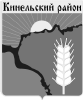 Собрание представителеймуниципального района Кинельский Самарской области____________________________________________________РЕШЕНИЕ№ 253                                                                          24 ноября 2022 г.«Об одобрении Соглашений о передаче администрации муниципального района Кинельскийадминистрациями сельских поселений муниципального района Кинельский Самарской области полномочий по исполнению бюджета и контроля за исполнением бюджета на 2023 год за счет межбюджетных трансфертов, предоставляемых из бюджетов сельских поселений в бюджет муниципального района Кинельский Самарской области»В соответствии с пунктом 1 статьи 15 Федерального закона от 06.10.2003 года № 131-ФЗ «Об общих принципах организации местного самоуправления в Российской Федерации», статьей 9 Бюджетного кодекса Российской Федерации, Уставом муниципального района Кинельский на основании решений Собраний представителей сельских поселений: Алакаевка (№ 175 от 13.10.2022 г.), Бобровка (№ 245 от 25.10.2022 г.), Богдановка (№ 202 от 28.10.2022 г.), Георгиевка (№ 188 от 21.10.2022 г.), Домашка (№ 186 от 25.10.2022 г.), Кинельский (№ 144 от 28.10.2022 г.), Комсомольский (№ 176 от 25.10.2022 г.), Красносамарское (№ 154 от 07.10.2022 г.), Малая  Малышевка (№ 184 от 01.11.2022 г.), Новый Сарбай (№ 155 от 31.10.2022 г.), Сколково (№ 188 от 21.10.2022 г.), Чубовка (№ 208 от 28.10.2022 г.), Собрание представителей муниципального района Кинельский Самарской областирешило:Одобрить Соглашения о передаче администрации муниципального района Кинельский Самарской области администрациями сельских поселений Алакаевка, Бобровка, Богдановка, Георгиевка, Домашка, Кинельский, Комсомольский, Красносамарское, Малая Малышевка, Новый Сарбай, Сколково, Чубовка муниципального района Кинельский Самарской области полномочий по исполнению бюджета и контролю за исполнением бюджета на 2023 год за счет межбюджетных трансфертов, представляемых из бюджетов сельских поселений в бюджет муниципального района Кинельский Самарской области в соответствии с Бюджетным кодексом Российской Федерации в соответствии с приложением к настоящему решению. Администрации муниципального района Кинельский Самарской области заключить с администрациями сельских поселений муниципального района Кинельский соглашения о принятии на 2023 год вышеуказанных полномочий по решению вопросов местного значения, отнесенных к компетенции сельских поселений муниципального района Кинельский. Официально опубликовать данное решение в газете «Междуречье» и разместить на официальном сайте администрации муниципального района Кинельский в информационно-телекоммуникационной сети Интернет (kinel.ru) в подразделе «Нормативно правовые акты» раздела «Документы». Настоящее решение вступает в законную силу после его официального опубликования.Председатель Собрания представителей муниципальногорайона Кинельский                                                       Ю.Д. ПлотниковПриложениек решению Собрания представителеймуниципального Района КинельскийСамарской области№ 253  от 24 ноября 2022 г.Межбюджетные трансферты предоставляемые из бюджетов сельских поселений в бюджет муниципального района Кинельский Самарской области в соответствии с заключаемыми Соглашениями на осуществление полномочий по исполнению бюджета и контролю за исполнением бюджета на 2023 год.№ п.п.Наименование поселенияСумма межбюджетных трансфертов1Алакаевка59 445,002Бобровка171 752,003Богдановка169 088,004Георгиевка260 735,005Домашка262 550,006Кинельский161 176,007Комсомольский264 152,008Красносамарское93 807,009Малая Малышевка135 426,0010Новый Сарбай95 051,0011Сколково88 209,0012Чубовка489 401,00